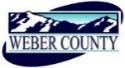 PUBLIC NOTICE is hereby given that the Board of Commissioners of Weber County, Utah will hold a regular commission meeting at 10:00 a.m. on Tuesday, the 14th day of April, 2020.To watch the meeting please go to www.WeberCountyUtah.gov. The agenda for the meeting consists of the following:Welcome- Commissioner FroererInvocation- Commissioner JenkinsC.	Thought of the Day- Commissioner FroererD.	Public Comments- If you would like to comment on one of the agenda items, please email your comment to shalacy@WeberCountyUtah.gov before 9:00 a.m. April, 2020.E.	Consent Items-1.	Request for approval of warrants #2632-2662 and #448770-448905 in the amount of $2,108,463.40.2.	Request for approval of purchase orders in the amount $34,307.02. 3.	Request for approval of minutes for the meeting held on April 7, 2020.4. 	Request for approval of new business licenses. 5.	Request for approval of a settlement Agreement by and between Weber County and UniFirst Corporation.6.	Request for approval of Retirement Agreements by and between Weber County and the following: 				Michael Ledesma					Lidia Guzman				Curtiss FrostF.	Action Items-1.	Request for approval of a contract by and between Weber County and Pacific Office Automation for the purchase and servicing of imaging equipment, including copiers and printers.	Presenter: Ricky Hatch2.	Request for approval of Right of Way Contract by and between Weber County and the following for property acquisition for 2550 South: 				Kimberlee A. Hankinson and Cindi Hankinson				Jason F. Vanisko and Melissa K. Vanisko				Nallely Ruiz				Craig Kelly, Carol Kelly and Andrew Kelly				Russell M. Jackson				James Reese Trimble III and Rowena Joy D. Trimble				Larry D. Dallinga and Sharon H. Dallinga				Beverly F. Bailey				Steven S. Blakeley				Blaine H. Atkinson	Presenter: Gary MyersG.      Commissioner Comments-   H.       Adjourn-CERTIFICATE OF POSTINGThe undersigned duly appointed Executive Assistant in the County Commission Office does hereby certify that the above notice and agenda were posted as required by law this 10th day of April, 2020.							_______________________________							Shelly Halacy. 